Mix it – Co-grazing with cattle reduces broiler losses and increases broiler range useSeverin Hübner, Lisa Schanz, Kerstin Barth, Christoph WinklerSupplementary MaterialS1.1 Table Number (and percentage) of broiler losses due to avian predation and other causes for control and treatment groups in a pilot study of 2018.S1.2 Table Prevalence (mean ± sem) of the animal welfare indicators footpad dermatitis, hock burns and breast blisters (% of flock affected) at slaughter, based on the average values of two replicates in a pilot study of 2018.In the pilot study, 10 artificial shelters were placed within a 25-meter radius from the coop in the control group. The shelters were removed for the experiment 2019-2021 to extrapolate the influence of cattle on pasture. In the first trial the width of the pop-hole was 40 cm. As this led to individual broilers blocking the entrance, from the second trial of the pilot study (and also the subsequent experiment) the width was adjusted from 40 cm to 80 cm. Due to a draught in the second trial of the pilot study the cattle groups were reduced from 10 to 5 animals per group.S2 Figure: Inter-observer agreement between the 2 observers for the number of broilers per sector assessed with the Intraclass Correlation Coefficient (ICC, dot) and confidence intervals (CI, whiskers).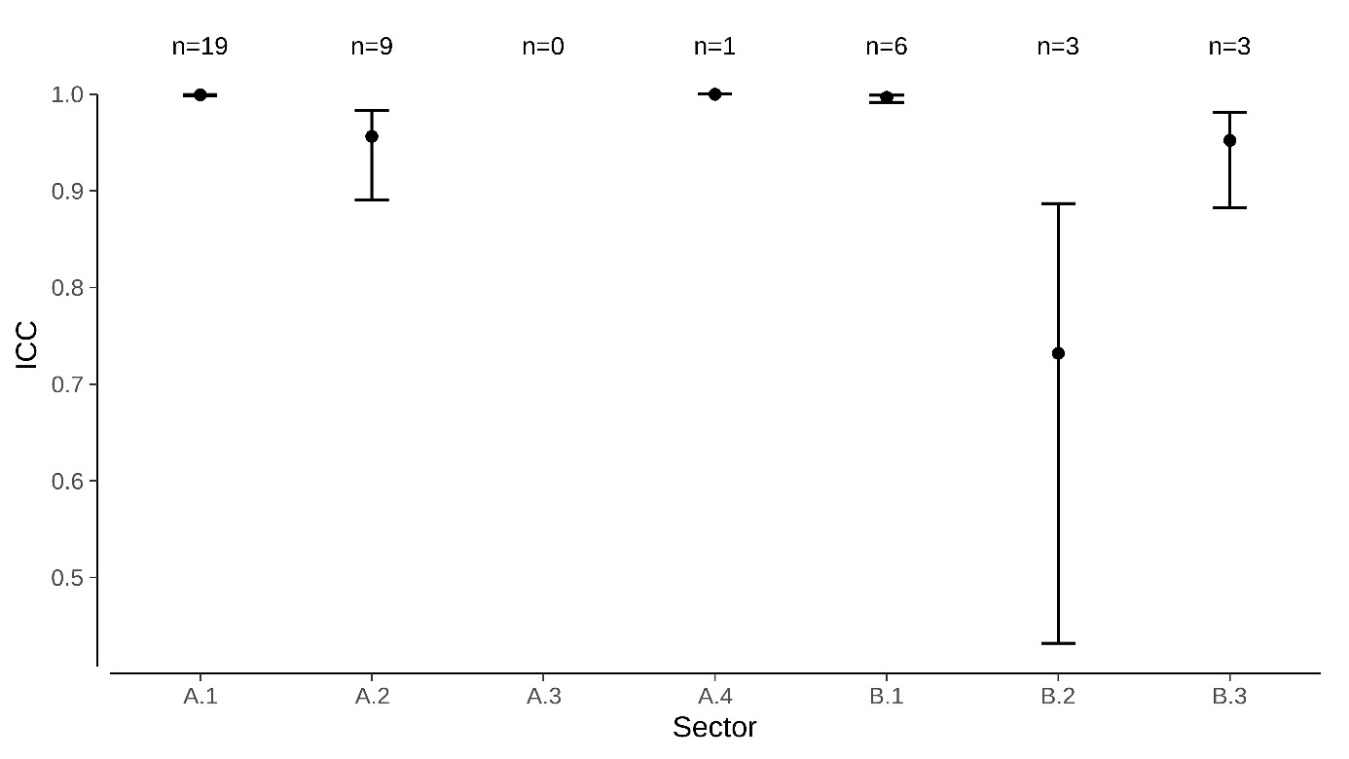 S3 Table. Inter Class Correlation Coefficient (ICC) with Confidence Intervals (CI) for broilers outside during instantaneous observationsS4 Table. Pearson correlation coefficient (r(80), p-value, conf. level = 0.95) between different weather indicators, i.e. wind speed, air temperature, relative humidity, solar radiation and range use (% of total broilers found outside) or maintenance behaviors (lying, standing, locomotion, foraging).S5 Table. Average live and slaughter weights per group and trial during the trials on pasture (Weight (mean ± sem), p-value (paired t-test), n = 5). Animals were moved to pasture at the age of 30 days and weighed every two weeks individually.YearnbMonthsPredatory birdsPredatory birdsOther causesOther causesTotal nb broilersTotal nb broilersTreatmentControlTreatmentControlTreatmentControl20181June-July03 (5.5)0055552Sept-Oct2 (3.6)5 (8.9)1 (1.8)1 (1.8)5556Total2811110111ControlTreatmentFootpad dermatitis3.65 ± 2.4512 ± 4.3Hock burns5.95 ± 1.857.45 ± 1.65Breast blisters17.2 ± 9.3513.6 ± 11.9SectorICC (A,1) with CI test statisticsp-valuenA.10.999; 0.998 < ICC < 1F(18,11.4) = 3729 p < 0.00119B.10.997; 0.992 < ICC < 0.999 F(18,19) = 612p < 0.0016A.20.956; 0.890 < ICC < 0.983 F(18,18.2) = 42.6p < 0.0019B.20.732; 0.432 < ICC < 0.887 F(18,17.6) = 6.98p < 0.0013A.30B.3 0.952; 0.882 < ICC < 0.981 F(18,19) = 40.8p < 0.0013A.41Wind speedAir temperatureRel. humiditySolar radiationOutside 0.21 (0.007) 0.52 (<0.001)-0.51 (<0.001) 0.01 (0.007)Lying-0.16 (0.120) 0.52 (<0.001)-0.49 (<0.001)-0.05 (0.642)Standing-0.02 (0.824)-0.20 (0.062) 0.24 (0.024) 0.12 (0.250)Locomotion 0.01 (0.945)-0.10 (0.346) 0.15 (0.173) 0.18 (0.086)Foraging 0.17 (0.103)-0.40 (<0.001) 0.33 (0.001)-0.06 (0.606)Age (days)TreatmentControlStatistical testp-value300.83 ± 0.040.83 ± 0.04t(4) = 0.280.793451.46 ± 0.081.48 ± 0.07t(4) = -0.970.386592.34 ± 0.112.30 ± 0.08t(4) = 0.660.545733.13 ± 0.072.98 ± 0.09t(4) = 3.130.035Carcass weight2.12 ± 0.052.03 ± 0.05t(4) = 3.640.022